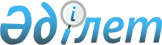 Об установлении размера дополнительной социальной помощи отдельным категориям граждан Каракиянского района к 35-летию вывода ограниченного контингента советских войск из Демократической Республики АфганистанРешение Каракиянского районного маслихата Мангистауской области от 28 марта 2024 года № 13/106. Зарегистрировано Департаментом юстиции Мангистауской области 3 апреля 2024 года № 4688-12
      В соответствии с Законами Республики Казахстан "О местном государственном управлении и самоуправлении в Республике Казахстан" и "О ветеранах", Каракиянский районный маслихат РЕШИЛ:
      1. Установить к 35 – летию вывода ограниченного контингента советских войск из Демократической Республики Афганистан дополнительную социальную помощь в размере 50 (пятьдесят) тысяч тенге следующим отдельным категориям граждан Каракиянского района:
      1) семьям военнослужащих, погибших (пропавших без вести) или умерших вследствие ранения, контузии, увечья, заболевания, полученных в период боевых действий в Афганистане;
      2) рабочим и служащим Комитета государственной безопасности бывшего Союза Советских Социалистических Республик, временно находившимся на территории Афганистана и не входившим в состав ограниченного контингента советских войск;
      3) рабочим и служащим, направлявшимся на работу в Афганистан в период с 1 декабря 1979 года по декабрь 1989 года.
      2. Социальная помощь оказывается единовременно, без истребования заявлений от получателей.
      3. Настоящее решение вводится в действие после дня его первого официального опубликования.
      "СОГЛАСОВАНО"
      Государственное учреждение
      "Управление координации занятости и 
      социальных программ Мангистауской области"
					© 2012. РГП на ПХВ «Институт законодательства и правовой информации Республики Казахстан» Министерства юстиции Республики Казахстан
				
      Председатель Каракиянского  районного маслихата 

Ж. Қалаубай
